4 клас 31.03.2020р. ENGLISHТема:  Подорож містом з картоюРесурси:Відео	https://www.youtube.com/watch?v=yZgiaQVKNY4https://www.youtube.com/watch?v=D0Ajq682yrAЗавдання : https://en.islcollective.com/english-esl-worksheets/grammar/prepositions/city-map/78526Підручник https://4book.org/uchebniki-ukraina/4-klass/1912-anglijska-mova-4-klas-karpyuk-2015Хід уроку1.Фонетична зарядкаNow let’s revise the sound [d]https://www.youtube.com/watch?v=yZgiaQVKNY42. Повторення лексичного матеріалу Відповіді на питання (впр. 4, стор.145)Is there a park in your street?Yes, there is/ No, there isn’t	Is there a bank  in your street?Yes, there is/ No, there isn’t	Is there a supermarket in  your street?Yes, there is/ No, there isn’t	Is there a police station your street?Yes, there is/ No, there isn’t	Is there a cinema  your street?Yes, there is/ No, there isn’t	Is there a theatre  in your street?Yes, there is/ No, there isn’t	3. Виконання завданняЗа допомогою карти напишіть прийменники у реченнях.Name: __________________Look at the map and fill in the blanks with the prepositions given.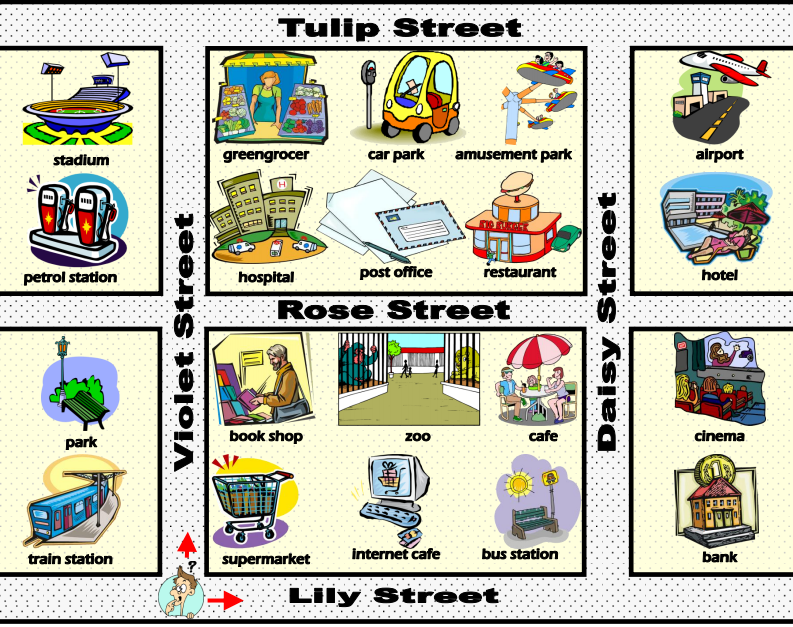 The bank is  the cinema.The zoo is  the book shop and the cafe.The internet cafe is  the bus station.The hotel is  the restaurant.The book shop is  the internet cafe.4. Музична хвилинкаПовторюємо із дітками  числівникиhttps://www.youtube.com/watch?v=D0Ajq682yrA